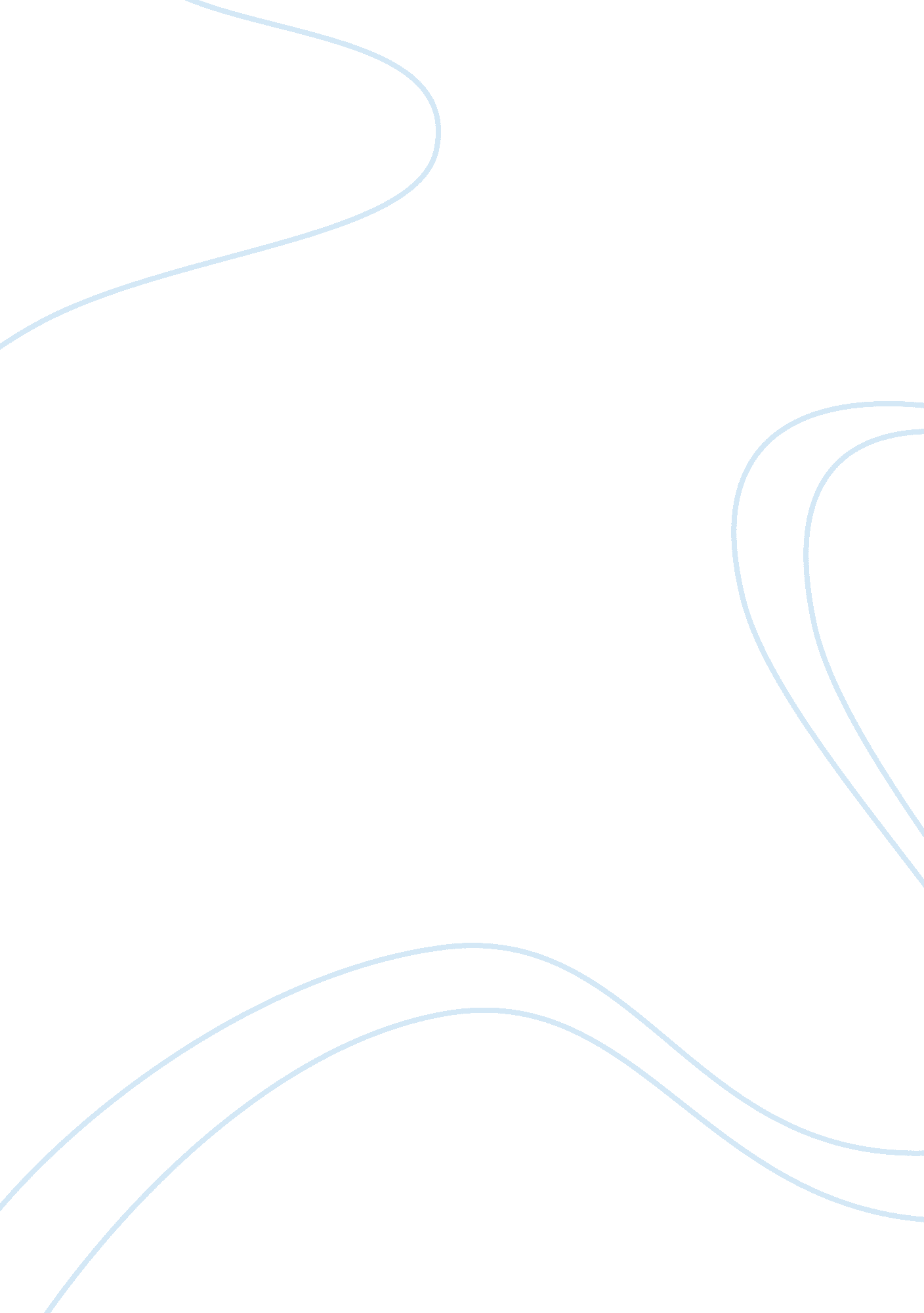 The nature of godBusiness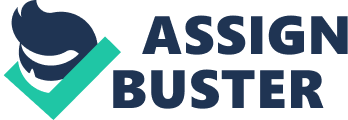 Human-kind believes in a supernatural God who is a maker of the universe and everything in it. In Christianity, there is a belief in God that exists in three forms; the Holy Trinity. Imperatively, there are certain aspects that define the nature of God as aSupremebeing. Many philosophers and theologians believe that God is everlasting, and the creator of all that is in the universe. They also assert that He loves and communicates with His people. In addition, God is vengeful, jealous, and emotional. First, God has the ability of communicating with His people nay time He finds it necessary. There are some ways in which he effectively does, and these include through the Bible, audible voice, visions, dreams, angels, and still voice of the Holy Spirit. To begin with, God speaks to His people through his word. The bible consists of many books written by the people who are inspired by God. Through these books, God communicates to people in various ways, for example, He warns, teaches, informs, encourages, and commissions his people. In the Old Testament, God speaks to mankind through the prophets like Moses, Jeremiah, Isaiah, Hosea, and Elijah. The New Testament, on the other hand, demonstrates how God communicates to the people through the Jesus Christ in the Gospel and the apostles, such as, Saint Paul. Another way through which communicates with his people is through the angels. Angels are heavenly beings that serve as God’s messengers. In the Bible, Luke records that the angel Gabriel visited Virgin Mary in order to deliver the message about the birth of Jesus Christ. “ With God nothing is impossible” (Luke 1: 37). The same angel appeared to shepherds when they in the fields while tending their sheep (Luke 2: 14). In the Old Testament, angels also appeared to different individuals, for example, an angel appeared to Abraham, Moses, Joshua, and Elijah (Joshua 5: 13-14). Besides, God also speaks to his people through visions (Acts 10: 9-18) and dreams (Job 33: 14). He also appeared to Joseph, the son of David concerning his marriage with Mary (Matt. 1: 20-21). Therefore, God has a nature of keeping in touch with his people. Furthermore, God communicates with His children through the still voice of the Holy Spirit. This implies that people do not hear Him speak audibly, but they feel convicted by the Holy Ghost. In the Bible, there are numerous incidences that demonstrate the Holy Ghost’s role God’s communication with mankind. In the Old Testament, when Jezebel wanted to kill Elijah, God spoke to him in a small, still voice, rather than the earthquake or fire (Kings 19: 12). Moreover, in the New Testament, God speaks to mankind through the voice of the Holy Spirit. Another natural aspect of God is that He is the creator of human beings, the earth and all that is therein. In the Bible, the book of Genesis explicitly shows that God made the world within six days, and took a rest on the seventh day. In addition, Genesis records that God created heaven and earth in the beginning. In fact, in the creation story, the creation is subdivided into different days; such that, each day marked the creation of various things. For instance, in the first day, God created day and night; secondday saw the creation of the sky and seas (Gen. 1: 1-23). In psalms, clearly, God is the maker of heaven and earth and everything in it, and that he owns everything (Ps. 95: 5). Therefore, in the existence of the Holy Trinity, is the creator. God’s creative nature is further explained in the testimonies of the New Testament by different individuals. For instance, in the Gospel of John, declares that God is the ultimate creator. “ In the beginning was the Word…all things were made through him, and without him, nothing was made” (John 1: 1, 3). More so, Paul also proclaims that God is the maker of the universe and all in it (Acts 17: 23-24). Besides, in the initial professions of faith, the apostles believed that God is the creator of heaven and earth. In fact, through the prophets, God, clearly, is the universe’s maker, and everything belongs to Him. The third aspect of God’s nature is that he is without beginning or the end (Wierenga 96). Unlike ordinary humankind, God has age because he was there before and will be there forever. In the creation story, clearly, God was there prior to the existence of the world. The fact that he created the universe and everything in it is a confirmation that He has the beginning and the end. In the Gospel of John, there is an explanation on the existence of a word in the beginning, which was God. This proves that God exists in a unique form, unlike the mankind. Instead, God exists as a spirit that does not get old or die because it is immortal. In fact, the Bible says that God promises his people eternal life in his unending Kingdom after their life on earth. He is also eternal because His Kingdom is said to be everlasting. This is seen in the fact that the true worshippers of God are promised to enter His kingdom. Moreover, unending life in heaven is guaranteed to all people that believe and live according to God’s will. In addition, no one knows when the world was created and when it would end. Besides, God’s origin is believed to be eternal; no one knows His beginning and the end. In fact, his attributes, such as, mercy and love are said to endure forever. With these facts, it is justified to say that God is everlasting. Another aspect of God’s nature is that He loves and cares for His people (Lefteruk 187). One of the instances in which God demonstrates His steadfast love for mankind is through Jesus Christ. The Gospel of John declares that God’s immense love for the world made Him send Jesus, His only son to save the world (John 3: 16). Moreover, God’s act of sacrificing Jesus to suffer on behalf of mankind is a sign of His undying love. Besides, God loves his people so much that He desires that they all enter the eternal rest. In psalms, King David sings of God’s steadfast love and ever-enduring mercies on the people. Furthermore, God is love, and whoever does not have love does not know Him (1 John 4: 8). In fact, some of the attributes of His love are that it is unconditional, perfect, everlasting, and personal, neutral, limitless and measureless, generous, and surpasses all human understanding. One of the ways in which God shows His love to mankind is through sacrifices that He makes forr them. The greatest that God has ever made is sending His begotten son to die on the cross for the world. Secondly, God’s daily act of forgiveness is a clear indication that He loves mankind. Thirdly, God fights for his loved ones and delivers them from bondage. For example, He delivered the Israelites from Pharaoh’s hands and led them safely to the Promised Land. The fact that God provides His children with their needs shows that He loves them. For instance, God provided manna to the Israelites in the wilderness (Exodus 16: 31). God’s love is further seen in the way he prepares his people for heaven. He also protects and heals them; answers their prayers; gives them the gift of the Holy Spirit; and delivers them from the fear of death. Revenge and jealousy are other aspects of God’s nature. Despite his neutral love, God is vengeful and jealous (McKone 73). First, God does not take pleasure in anyone who goes against his word; He hates sin. In the Old Testament, God punished some individuals for disobeying him. For example, Jonah was swallowed by a fish in the sea when he tried to run away from Him (Jonah 1: 1-17). Moreover, when the people of Sodom and Gomorrah failed to live according to His ways; God descended his wrath on him; and set the place on fire (Jude 1: 7). Besides, in Genesis, God’s hatred for sin is shown when He punishes Adam, Eve, and the Serpent (Gen. 3: 1-24). In the New Testament, God reveals to John His revenge on the sinners; that they will burn in the eternal fire (Rev. 19: 20). More so, God is emotional in that he gets angry when people disobey Him. He has an immense love for mankind so that He is angered by their sinful lives. Therefore, sin is one of the things that make God angry. Secondly, God is angered when people try to cover the truth about His word (Rom. 1: 18-19). He is also displeased by the people’s ignorance of the evident truths (Rom. 1: 20). Moreover, God is angered by the people fail to honor Him as God (Rom. 1: 21). Additionally, people make God angry when they give away His glory to fellow human beings, birds, crawling creatures, and four-legged animals (Rom. 1: 22-23). Lastly, according to Apostle Paul, God gets angry when people become ungodly and unrighteous. This is because unrighteousness of the people hinders other people from seeing and experiencing the truth about Him. Moreover, there are people who claim that they know Him, yet they do not. This is because they are hypocrites, for their actions are sinful. God expects created human beings in order to worship Him, but some people fail to do so. For example, people worship images, rather than the Almighty God. As a result, God gets aggravated because He is a jealous God. In conclusion, God is clearly, a supernatural being because of His unique and extraordinary qualities and characters. In Christianity, there is a belief in God, who is in heaven, and that exists in three forms; the Holy Trinity. Additionally, there are certain aspects that demonstrate God’s nature. Philosophers and theologians believe that God is everlasting, jealous, vengeful, emotional, and the maker of everything in the universe. He also loves and communicates with His children. 